Kim’s Game Read the words under each picture. Then cut them out and choose three words. Place them in the line and read them. Cover the words with some paper or fabric and your grown up will take one away. Uncover the words, which one is missing…?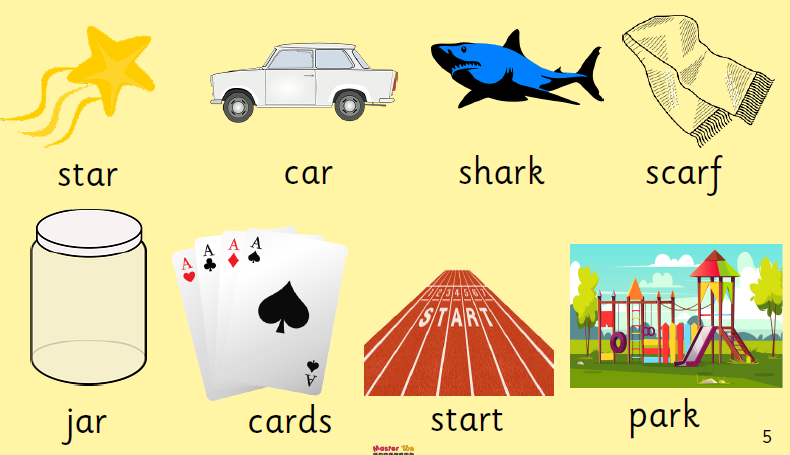 